КОНТРОЛЬНАЯ РАБОТА 2Задание 1Название формулы: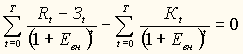 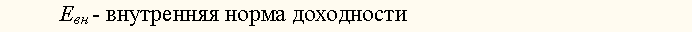 Задание 2Укажите неизвестный компонент: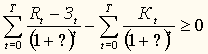 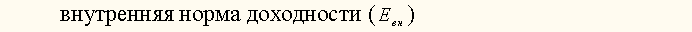 Задание 3Укажите неизвестный компонент: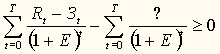 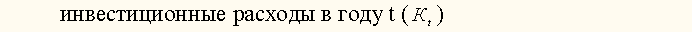 Задание 4Укажите неизвестный компонент: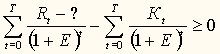 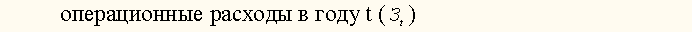 Задание 5Укажите неизвестный компонент: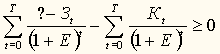 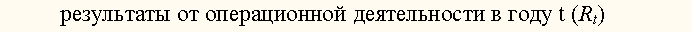 Задача. Рассмотрите влияние распределения доходов во времени на известные вам показатели эффективности проекта (с учетом и без учета фактора времени). Для проектов Х и У ставку дисконта принять равной 11 % и 16%. Сделайте выводы.ПроектXПроект YПериод окупаемости по проектам X и Y, определенный по статическому методу:ТокX = 1 года + 600/700 = 1,85 годаТокY= 1 года + 200/900 = 1,22 годаПериод окупаемости, по проектам рассчитанный с учетом фактора времени:ТокX= 2 года + 91/585 = 1,15 годаТокY= 1 года + 338/669 = 1,50 годаПредпочтение следует отдать проекту с более коротким сроком окупаемости.ЧДx = (600 + 700 + 800 + 900 + 1000) – 1200 = 2800 тыс. руб.ЧДy = (1000 + 900 + 800 + 900 + 1000) – 800 = 2800 тыс. руб.ЧДДx= (541 + 568+ 585+ 593 +594) – 1200 = 1681 тыс. руб.ЧДДy= (862 + 669 + 513 + 387 +286) – 1200 = 1517 тыс. руб.Предпочтение следует отдать проекту X, т.к. ЧДД данного проекта больше.ИДx= (541 + 568 + 585 + 593 + 594) / 1200 = 2,4ИДy= (862 + 669 + 513 + 387 + 286) / 1200 = 2,26Проект X является более привлекательным, т.к. его индекс доходности выше, чем у проекта Y.Проект XВНДX = 5 + Х = 5 + 24,6= 29,6Проект YВНДy = 5 + Х = 5 + 34,7 = 39,7Предпочтение следует отдать проекту Y, т.к. у него максимальный ВНД.Временной интервал012345Инвестиционные затраты, тыс. руб.1200Текущий доход от проекта, тыс. руб.6007008009001000Коэффициент дисконтирования0,90090,81160,73120,65870,5935Дисконтированный текущий доход, тыс. руб.0541568585593594Кумулятивный денежный поток от проекта, тыс. руб.-1200-60010090018002800Кумулятивный дисконтированный денежный поток, тыс. руб.-1200-659-9149410871681Временной интервал012345Инвестиционные затраты, тыс. руб.1200Текущий доход от проекта, тыс. руб.1000900800700600Коэффициент дисконтирования0,86200,74310,64060,55220,4761Дисконтированный текущий доход, тыс. руб.0862669513387286Кумулятивный денежный поток от проекта, тыс. руб.-1200-200700150022002800Кумулятивный дисконтированный денежный поток, тыс. руб.-1200-33833184412311517Временной интервал012345Инвестиционные затраты, тыс. руб.1200Текущий доход от проекта, тыс. руб.6007008009001000Коэффициент дисконтирования, max (Е=5%)0,9520,9070,8640,8230,784Max дисконтированный текущий доход, тыс. руб.0571635691740784∑ = 3421Max кумулятивный дисконтированный денежный поток, тыс. руб.-1200-659-9149410872221Коэффициент дисконтирования, min (Е=11%)0,9010,8150,7310,6590,594Min дисконтированный текущий доход, тыс. руб.0541568585593594∑ = 2881Min кумулятивный дисконтированный денежный поток, тыс. руб.-1200-659-9149410871681Временной интервал012345Инвестиционные затраты, тыс. руб.1200Текущий доход от проекта, тыс. руб.1000900800700600Коэффициент дисконтирования max (Е=5%)0,7840,8230,8640,8230,952Max дисконтированный текущий доход, тыс. руб.0784740691635571∑ = 3421Max кумулятивный дисконтированный денежный поток, тыс. руб.-1200-416324101516502221Коэффициент дисконтирования, min (Е=16%)0,8620,7430,6410,5520,476Min дисконтированный текущий доход, тыс. руб.0862669513387286∑ = 2717∑ = 2717Min кумулятивный дисконтированный денежный поток, тыс. руб.-1200-33833188412311517